2022级新生报到须知亲爱的2022级全体新同学及家长：根据当前国内疫情情况，多地升级为中高风险地区。为了切实加强校园疫情防控工作，落实常态化疫情防控措施，根据上级有关文件精神，现就做好2022年秋季新生入学报到的疫情防控工作通知如下，真诚希望大家共同遵守。新生报到时间9月13、14日（持录取通知书和本人档案）提示：所有学生在开学前10天务必返回居住地，减少外出与聚集，开展自我健康管理。疫情防控要求（一）报到入校条件所有新生须在9月10日前扫描右边二维码，进行健康打卡并完成“2022级新生报到信息采集”。所有新生来校报到前，须进行新冠疫苗接种，至少完成一剂疫苗接种后再报到入学。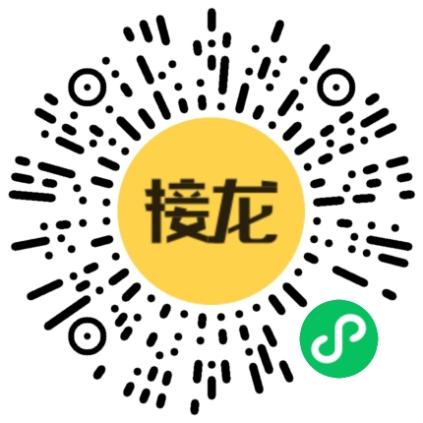 出发前通过微信小程序“国务院客户端”的“疫情风险等级查询”当前所在地的风险等级，中高风险区的学生将暂缓报到。所有新生须持48小时内核酸检测阴性证明、2022年秋季开学师生自我健康状况监测记录表（见附件）、“健康码”和“行程码”绿码来校报到。根据疫情防控要求，①原则上，学生不得提前到校；②家长不得进入校园，请各位新生和家长予以理解和支持。特别提醒：所有来校新生必须同时提供48小时内核酸检测报告、绿色健康码、行程卡以及至少一剂疫苗接种记录，方可入学，严格遵守学院要求，不得提前或无故推迟报到。（二）暂缓报到情况开学前 10 天内有发生社区传播疫情的县区、发生较为严重疫情的市州、大面积疫情流行的省区旅居史的学生暂缓报到。中高风险区和外溢风险较大区域地区学生、健康码、行程卡异常的学生，暂缓报到。本人或密切接触的家庭成员经当地疾控机构或社区认定告知为密切接触者、次密切接触者、可能暴露重点人群(时空伴随人员) 的，以及经属地疫情防控部门判定存在疫情防控风险人员暂缓返校，具体返校条件以属地疫情防控部门相关意见为准。有发热、咳嗽、腹泻、嗅觉(味觉)减退、皮疹等症状的学生暂缓报到，治愈后持医疗机构开具的复课复工证明报到。其他暂缓返校学生返校前需向所在学院提出申请，待批准后方可按照属地疫情防控要求返校。三、 报到准备 1.做好健康监测。健康打卡，做好每日健康监测。无禁忌症、符合接种条件的新生应尽快接种新冠病毒疫苗，原则上，除来校报到外不得离开居住地所在县（市、区）。2.提交健康材料。学生于报到前报送“两码一表一证”，即“两码（健康码和行程码）、一表（2022年秋季开学师生自我健康状况监测记录表）、一证（48小时内核酸检测阴性证明）”等材料；辅导员审核是否符合返校条件，审核通过后方可来校报到。3.自备防疫物品。请同学们准备好口罩、消毒湿巾、温度计、洗手液等自用防护物品，倡议自带餐具，回宿舍用餐，以满足开学后疫情防控工作和个人学习生活的需要。四、 注意事项 （一）来校途中1.建议有条件的学生乘坐自备交通工具来校，妥善保存来校票据信息，以配合可能的相关密切接触者调查。2.来校途中应全程佩戴口罩，做好个人防护。在公共交通工具上避免与他人近距离接触和交谈；随时保持手卫生，减少接触交通工具的公共物品或部位，避免用手接触口鼻眼等部位。3.来校途中如出现发热、干咳、咽痛、流涕、腹泻、乏力、嗅（味）觉减退、肌肉酸痛等症状应尽量避免接触其他人员，视病情及时就医并及时向辅导员报告。（二）报到当天1.鼓励新生独立报到，报到当天，学生家长及车辆不得进入校园。为保障学校门前道路畅通，所有车辆到指定的下车点后返回，即送即走，不聚集、不逗留。2.学生进校前将自己的行李打包好，到指定的下车点快速下车，现场有志愿者帮忙搬运行李，为避免拿错，请在大件行李上醒目位置贴好姓名。3.为保证进校通道畅通、人员不聚集，请保持手机电量充足，提前准备好健康信息记录表、健康码、行程码、核酸检测阴性证明。（三）报到后1.根据学校疫情防控要求，报到后实行全封闭式管理。学生非必要不外出，确需要出校的，应严格履行请假手续，经所在二级学院副院长审核同意，分别报学生工作处、分管校长审批。2.学生报到后，继续坚持“日报告、零报告”，学生自备温度计，每天早、中、晚三次体温监测，有发热（体温≥37.3℃）等异常情况须第一时间到医务室就诊并告知辅导员，学校进一步排查、监测，做到早发现、早报告。如遇上级及属地疫情防控政策调整，学校将按照最新的疫情防控要求执行并及时告知。同学们，益阳职业技术学院欢迎你!为了大家的健康和安全，让我们齐心协力做好疫情防控工作。同心抗疫，期待金秋校园相见时！附件：2022年秋季开学师生自我健康状况监测记录表益阳职业技术学院学工处（团委）2022年9月5日附件：2022年秋季开学师生自我健康状况监测记录表注：1.疫情中高风险地区根据当日国家政务服务平台提供的信息为准；2.体温高于37.3度为异常；3.教职员工和学生家长须如实填写，如有瞒报、漏报、谎报等，后果自负。4.此表在开学报到时交各二级学院存档。教职员工或学生姓名性别性别性别性别部门部门班级班级当前住址当前住址所在地是否属于中高风险区（返校时）当前住址所在地是否属于中高风险区（返校时）当前住址所在地是否属于中高风险区（返校时）当前住址所在地是否属于中高风险区（返校时）当前住址所在地是否属于中高风险区（返校时）当前住址所在地是否属于中高风险区（返校时）当前住址所在地是否属于中高风险区（返校时）当前住址所在地是否属于中高风险区（返校时）当前住址所在地是否属于中高风险区（返校时）当前住址所在地是否属于中高风险区（返校时）当前住址所在地是否有本土病例（返校时）当前住址所在地是否有本土病例（返校时）当前住址所在地是否有本土病例（返校时）当前住址所在地是否有本土病例（返校时）当前住址所在地是否有本土病例（返校时）当前住址所在地是否有本土病例（返校时）当前住址所在地是否有本土病例（返校时）当前住址所在地是否有本土病例（返校时）当前住址所在地是否有本土病例（返校时）假期是否前往境外或国内疫情中高风险地区假期是否前往境外或国内疫情中高风险地区假期是否前往境外或国内疫情中高风险地区假期是否前往境外或国内疫情中高风险地区假期是否前往境外或国内疫情中高风险地区假期是否前往境外或国内疫情中高风险地区前往时间前往时间前往时间返回时间返回时间返回时间返回时间假期是否接触过确诊或疑似病例假期是否接触过确诊或疑似病例假期是否接触过确诊或疑似病例假期是否接触过确诊或疑似病例假期是否接触过确诊或疑似病例假期是否接触过确诊或疑似病例接触时间接触时间接触时间是否隔离期满是否隔离期满是否隔离期满是否隔离期满本人是否为确诊病例本人是否为确诊病例本人是否为确诊病例本人是否为确诊病例本人是否为确诊病例本人是否为确诊病例本人是否为疑似病例本人是否为疑似病例本人是否为疑似病例本人是否为疑似病例本人是否为疑似病例本人是否为疑似病例当前是否健康当前是否健康体温是否  正常体温是否  正常体温是否  正常体温是否  正常体温是否  正常其他症状其他症状其他症状其他症状是否完成全程疫苗接种是否完成全程疫苗接种完成加强针疫苗时间完成加强针疫苗时间完成加强针疫苗时间完成加强针疫苗时间完成加强针疫苗时间未接种疫苗的禁忌症说明未接种疫苗的禁忌症说明未接种疫苗的禁忌症说明未接种疫苗的禁忌症说明未接种疫苗的禁忌症说明开学前10天体温监测记录（逐日记录体温状况）开学前10天体温监测记录（逐日记录体温状况）开学前10天体温监测记录（逐日记录体温状况）开学前10天体温监测记录（逐日记录体温状况）开学前10天体温监测记录（逐日记录体温状况）开学前10天体温监测记录（逐日记录体温状况）开学前10天体温监测记录（逐日记录体温状况）开学前10天体温监测记录（逐日记录体温状况）开学前10天体温监测记录（逐日记录体温状况）开学前10天体温监测记录（逐日记录体温状况）开学前10天体温监测记录（逐日记录体温状况）开学前10天体温监测记录（逐日记录体温状况）开学前10天体温监测记录（逐日记录体温状况）开学前10天体温监测记录（逐日记录体温状况）开学前10天体温监测记录（逐日记录体温状况）开学前10天体温监测记录（逐日记录体温状况）开学前10天体温监测记录（逐日记录体温状况）开学前10天体温监测记录（逐日记录体温状况）开学前10天体温监测记录（逐日记录体温状况）开学前10天体温监测记录（逐日记录体温状况）开学前10天体温监测记录（逐日记录体温状况）开学前10天体温监测记录（逐日记录体温状况）开学前10天体温监测记录（逐日记录体温状况）开学前10天体温监测记录（逐日记录体温状况）日期日期日期体温体温体温家庭其他成员健康状况家庭其他成员健康状况家庭其他成员健康状况家庭其他成员健康状况家庭其他成员健康状况家庭其他成员健康状况家庭其他成员健康状况家庭其他成员健康状况家庭其他成员健康状况家庭其他成员健康状况家庭其他成员健康状况家庭其他成员健康状况家庭其他成员健康状况家庭其他成员健康状况家庭其他成员健康状况家庭其他成员健康状况家庭其他成员健康状况家庭其他成员健康状况家庭其他成员健康状况家庭其他成员健康状况家庭其他成员健康状况家庭其他成员健康状况家庭其他成员健康状况家庭其他成员健康状况姓名及关系姓名及关系姓名及关系姓名及关系假期是否前往疫情敏感地区假期是否前往疫情敏感地区假期是否前往疫情敏感地区假期是否前往疫情敏感地区假期是否接触过确诊或疑似病例假期是否接触过确诊或疑似病例假期是否接触过确诊或疑似病例假期是否接触过确诊或疑似病例假期是否接触过确诊或疑似病例是否为确诊病例是否为确诊病例是否为确诊病例是否为确诊病例是否为疑似病例是否为疑似病例是否为疑似病例是否完成新冠疫苗全程接种是否完成新冠疫苗全程接种是否完成新冠疫苗全程接种是否完成新冠疫苗全程接种填报人签名填报人签名填报人签名填报人签名填报日期填报日期填报日期填报日期